ROBAM老板（天津）校园招聘计划公司简介老板电器创立于1979年，经过42年的发展与壮大，老板电器现已成为中国厨房电器行业发展历史、市场份额、生产规模、产品类别、销售区域都排在前列的品牌。其中老板吸油烟机更是取得了连续22年全国销量第一，连续6年全球销量更畅销称谓的好成绩。ROBAM老板电器天津公司，拥有现代化立体仓库、专业的呼叫中心及高效的物流配送系统。在天津厨电零售市场占有率近40%，工程市场占有率近80%，连续多年占据行业第一。为适应公司裂变式创业的快速发展，特需引进大批量的高素质人才，建立人才储备库。天津老板电器坚持以人为本的人才理念，致力于培养一批有上进心的、进取心和责任心的年轻人，将天津团队建设为一只精干、务实、拼搏的优秀团队，给每位天津老板人一个成就自我的平台。如果你有一颗拼搏向上的心，就加入我们吧！这里为你提供了广阔的上升空间及丰厚的薪资待遇！招聘对象2022年1月-2022年7月毕业的应届毕业生招聘岗位供应链管培生(8k-10k)发展方向：仓储管理、物流管理、信息服务、售后服务、招商策划、服务营销我们希望你是统招本科及以上学历，物流管理类相关专业优先，具备较强的学习总结能力、数据分析能力以及客户思维能力。新零售管培生(8k-10k)发展方向：市场营销、策划推广、商城社群运营、数据分析、产品培训、门店运营、渠道管理、大客户管理我们希望你是统招本科及以上学历，市场营销相关专业优先，具备较强的竞品对标能力、数据分析能力以及客户思维能力。设计管培生(8k-10k)发展方向：终端设计、整体厨房设计、智能家居家电设计、平面设计、展厅设计我们希望你是统招本科及以上学历，设计类相关专业优先，具备较强的视觉搭配能力、创新设计能力以及客户思维能力。职能管培生(8k-10k)发展方向：人力行政、财务管理、园区管理、信息化管理我们希望你是统招本科及以上学历，管理类相关专业优先，具备较强的学习总结能力、逻辑思维能力以及组织协调能力。总经理助理（8k-10k）发展方向：财务管理、市场营销、供应链管理、大客户经理我们希望你是统招一本、985、211学历，管理类、营销类相关专业且具有学生干部经历、成绩优异者优先，具备较强的学习能力、团队合作能力。招聘流程简历投递（9月5日~10月31日）-简历筛选（9月19日~10月10日）-空中/线下宣讲会（9月9日~9月30日）-初试（9月20日~10月20日）-复试（9月24日~10月20日）-offer发放（10月31日前）简历投递方式搜索并关注【众华人力共享】微信公众号点击【员工招聘】—【校招直投】简历命名方式：“意向岗位-姓名-学校-专业”薪酬福利行业领先薪酬  事业分享制  股权激励极具竞争力的薪酬待遇、完善的培训体系、月度/季度奖金、六险一金、带薪年休假、旅游补助、交通补助、通讯补助、生日礼物、团队建设活动、定期体检、军训、员工体育竞赛、节假日福利、国内外旅游等。常见Q&A    Q：今年采用的面试方式是?A：本次校招在疫情防控确保安全的情况下会尽量安排现场面试/签约，特殊情况安排在线视频/电话面试。Q：我能投递几个岗位?工作城市有哪些?A：本次校招，每位同学只开放一类岗位志愿投递，有第二志愿投递意向的同学可在面试过程中提出，HR视情况帮助同学做其他志愿匹配。本次校招招录的岗位工作地点：天津、河北张家口。Q：在哪里能和HR进行交流互动?A：可关注“众华人力共享”公众号进行留言，或通过软件【钉钉】检索任一群号，加入ROBAM老板（天津）老板电器2022届秋招咨询群32273122、32801868，上述群内发布信息一致，只需要加任意一个就可以哦。办公地址：天津市河东区六纬路与大直沽八号路交口万达中心23层智慧物流园区：天津市津南区睿泽道与慧科路交口老板电器园区张家口城市公司：张家口市桥东区胜利北路盛世华庭底商54号同学你好，2022年秋季校园招聘已开启，可以通过搜索并关注【众华人力共享】微信公众号，点击【员工招聘】—【校招直投】进行简历投递，近期我们会随时收取简历并邀约您参加线上视频初试！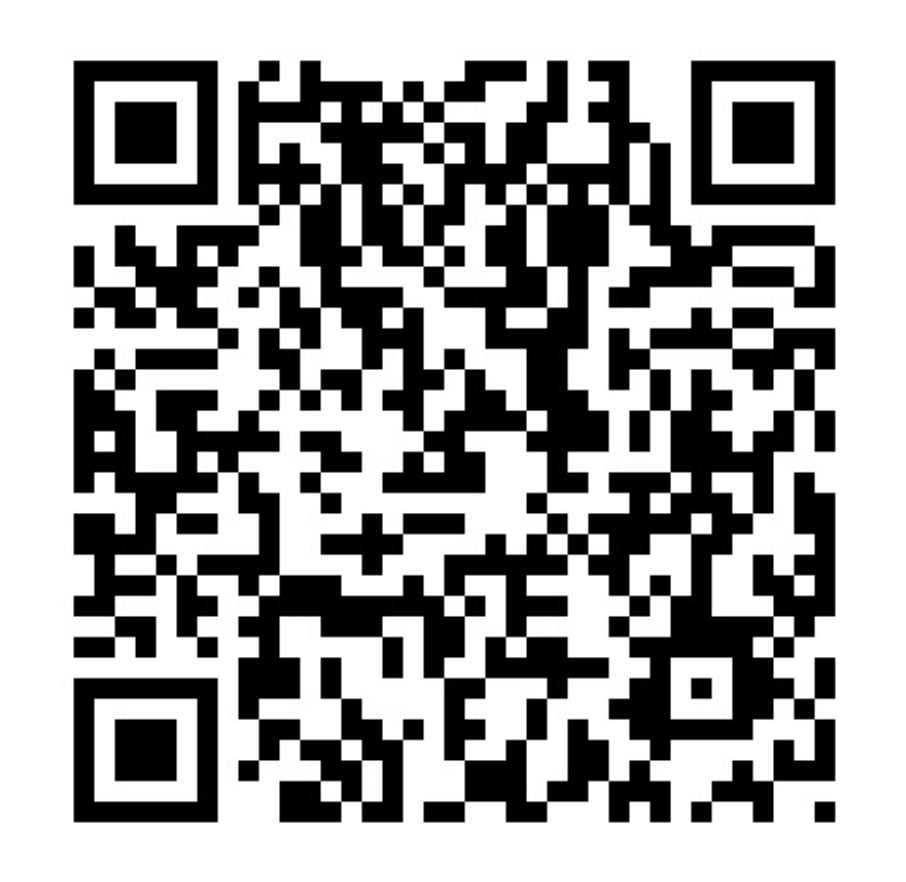 